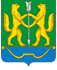 АДМИНИСТРАЦИЯ ГОРОДА ЕНИСЕЙСКАКрасноярского краяРАСПОРЯЖЕНИЕ       г. Енисейск                                    В соответствии с Федеральным законом от 21.12.2001 № 178 – ФЗ «О приватизации государственного и муниципального имущества», Решениями Енисейского городского Совета депутатов от 16.11.2016 № 13-132 «Об утверждении Порядка принятия решений об условиях приватизации муниципального имущества»,  от 16.11.2016 № 13-133 «Об утверждении Порядка оплаты имущества, находящегося в муниципальной собственности города Енисейска», от 23.11.2022 № 25-263 «Об утверждении прогнозного плана приватизации (продажи) муниципального имущества города Енисейска на 2023 и плановый период 2024-2025 годы», на основании постановления Правительства РФ от 27.08.2012 №860 «Об организации и проведении продажи государственного или муниципального имущества в электронной форме», руководствуясь статьями 8, 43, 44, 46 Устава города:Приватизировать путем продажи на аукционе в электронной форме и установить начальную цену продажи муниципального имущества: 1.1.   Нежилое здание (индивидуальный гараж), расположенное по адресу: Красноярский край, г. Енисейск, ул. Калинина, 41, корпус 4, бокс 3, с земельным участком, расположенным по адресу: Местоположение установлено относительно ориентира, расположенного в границах участка. Ориентир нежилое строение. Почтовый адрес ориентира: Россия, Красноярский край, г. Енисейск, ул. Калинина, 41, корпус 4, бокс № 3.Характеристика здания: наименование –  Индивидуальный гараж, площадью 18,2 кв.м., назначение – нежилое, год ввода в эксплуатацию 2009, реестровый номер 1.1-000000124, кадастровый номер 24:47:0010220:94, обременения: не зарегистрированы. Характеристика земельного участка: площадь 22 кв.м., категория земель: земли населенных пунктов, разрешенное использование: для эксплуатации индивидуального гаража, кадастровый номер: 24:47:0010220:71, реестровый номер 1.6-000000186, обременения не зарегистрированы.Начальная цена продажи – 119 171,00 (сто девятнадцать тысяч сто семьдесят один) рубль 00 копеек, согласно отчетам об оценке Объектов оценки от 07.07.2023     № 578/05, № 578/01 (ООО «Аксерли»).Установить шаг аукциона в размере 5,0 % от начальной цены продажи муниципального имущества.1.2.   Нежилое здание, расположенное по адресу: Красноярский край,              г. Енисейск, ул. Бограда, д. 109, с земельным участком, расположенным по адресу (местоположение): Российская Федерация, Красноярский край, Городской округ город Енисейск, г. Енисейск, ул. Бограда, земельный участок 109Б.Характеристика здания: наименование –  Нежилое здание, площадью 103 кв.м., назначение – нежилое, год ввода в эксплуатацию 1989, реестровый номер                   1.1-000000128, кадастровый номер 24:47:0010229:364, обременения: не зарегистрированы. Характеристика земельного участка: площадь 438 кв.м., категория земель: земли населенных пунктов, разрешенное использование: деловое управление, а также офисы, конторы, административные службы, кадастровый номер: 24:47:0010229:363, реестровый номер 1.6-000000313, обременения не зарегистрированы.Начальная цена продажи – 299 300,00 (двести девяносто девять тысяч триста) рублей 00 копеек, согласно отчету об определении рыночной стоимости от 20.10.2023     № 2533/03 (ООО «ПРАЙМ КОНСАЛТИНГ»).Установить шаг аукциона в размере 5,0 % от начальной цены продажи муниципального имущества.1.3.   Нежилое здание, расположенное по адресу: Красноярский край,              г. Енисейск, ул. Крупской, д. 7, с земельным участком, расположенным по адресу: Местоположение установлено относительно ориентира, расположенного в границах участка. Почтовый адрес ориентира: Россия, Красноярский край,           г. Енисейск, ул. Крупской, 7.Характеристика здания: наименование –  Нежилое здание, площадью 52,5 кв.м., назначение – нежилое, реестровый номер 1.5-000000974, кадастровый номер 24:47:0000000:3240, обременения: не зарегистрированы. Характеристика земельного участка: площадь 709,11 кв.м., категория земель: земли населенных пунктов, разрешенное использование: для эксплуатации жилого дома, кадастровый номер: 24:47:0010286:3, реестровый номер 1.6-000000053, обременения не зарегистрированы.Начальная цена продажи – 234 400,00 (двести тридцать четыре тысячи четыреста) рублей 00 копеек, согласно отчету об определении рыночной стоимости от 20.10.2023     № 2533/01 (ООО «ПРАЙМ КОНСАЛТИНГ»).Установить шаг аукциона в размере 5,0 % от начальной цены продажи муниципального имущества.1.4.   Нежилое помещение, расположенное по адресу: Красноярский край,  г. Енисейск, ул. 40 лет Октября, д. 8, кв. 1.Характеристика помещения: наименование –  Нежилое помещение, площадью 62,8 кв.м., назначение – нежилое, реестровый номер 1.5-000000273, кадастровый номер 24:47:0010424:50, обременения: не зарегистрированы. Начальная цена продажи – 192 300,00 (сто девяносто две тысячи триста) рублей 00 копеек, согласно отчету об определении рыночной стоимости от 20.10.2023 № 2533/02 (ООО «ПРАЙМ КОНСАЛТИНГ»).Установить шаг аукциона в размере 5,0 % от начальной цены продажи муниципального имущества.2. Постоянно действующей единой комиссии по распоряжению муниципальным имуществом города Енисейска осуществить продажу указанного муниципального имущества на аукционе в электронной форме по продаже имущества, находящегося в собственности муниципального образования город Енисейск: 2.1. Разместить информационное сообщение о проведении аукциона в электронной форме по продаже имущества, находящегося в собственности муниципального образования город Енисейск на электронной торговой площадке https://www.roseltorg.ru;2.2. Разместить информационное сообщение о проведении аукциона в электронной форме по продаже имущества, находящегося в собственности муниципального образования город Енисейск на официальном сайте торгов www.torgi.gov.ru, а так же на официальном интернет-портале органа местного самоуправления города Енисейска www.eniseysk.com.3. Опубликовать информационное сообщение о проведении аукциона в электронной форме по продаже имущества, находящегося в собственности муниципального образования город Енисейск в печатном средстве массовой информации «Информационный бюллетень города Енисейска Красноярского края».Контроль за выполнением настоящего распоряжения оставляю за собой.5. Распоряжение вступает в силу со дня его подписания и подлежит опубликованию в печатном средстве массовой информации «Информационный бюллетень города Енисейска Красноярского края».  Глава города 								     В.В. Никольский Исп. Мунина Дарья Евгеньевна «01» декабря 2023 г.№ 1621-рО проведении аукциона в электронной форме по продаже имущества, находящегося в собственности муниципального образования город Енисейск на электронной торговой площадке https://178fz.roseltorg.ru в сети Интернет